INDICAÇÃO Nº 1741/2022Assunto: Solicita ao Sr. Prefeito Municipal que determine, em caráter de urgência, à Secretaria de Obras e Serviços Públicos, em conjunto com o Setor de Trânsito, os estudos necessários para sinalização de solo (faixa de pedestres e outros), na Rua Antônio Latorre, próximo ao nº 21, na esquina do cruzamento com a Av. Atílio Lanfranchi, Vila Bela Vista.Senhor Presidente, INDICO ao Exmo. Sr. Prefeito Municipal, nos termos do Regimento Interno desta Casa de Leis, que determine, em caráter de urgência, à Secretaria de Obras e Serviços Públicos, em conjunto com o Setor de Trânsito, os estudos necessários para sinalização de solo (faixa de pedestres e outros), na Rua Antônio Latorre, próximo ao nº 21, na esquina do cruzamento com a Av. Atílio Lanfranchi,A presente Indicação visa atender solicitação de moradores e comerciantes daquela localidade, informando que já presenciaram situações de acidentes e quase atropelamentos por falta de sinalização adequada daquele cruzamentoSALA DAS SESSÕES, 21 de novembro de 2022.CARLOS EDUARDO DE OLIVEIRA FRANCOVereador – CidadaniaIMAGENS ILUSTRATIVAS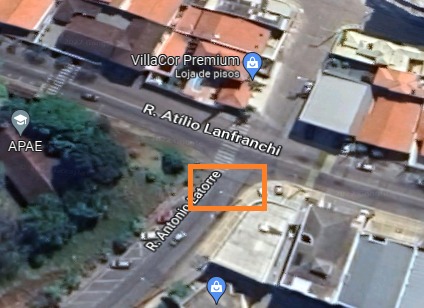 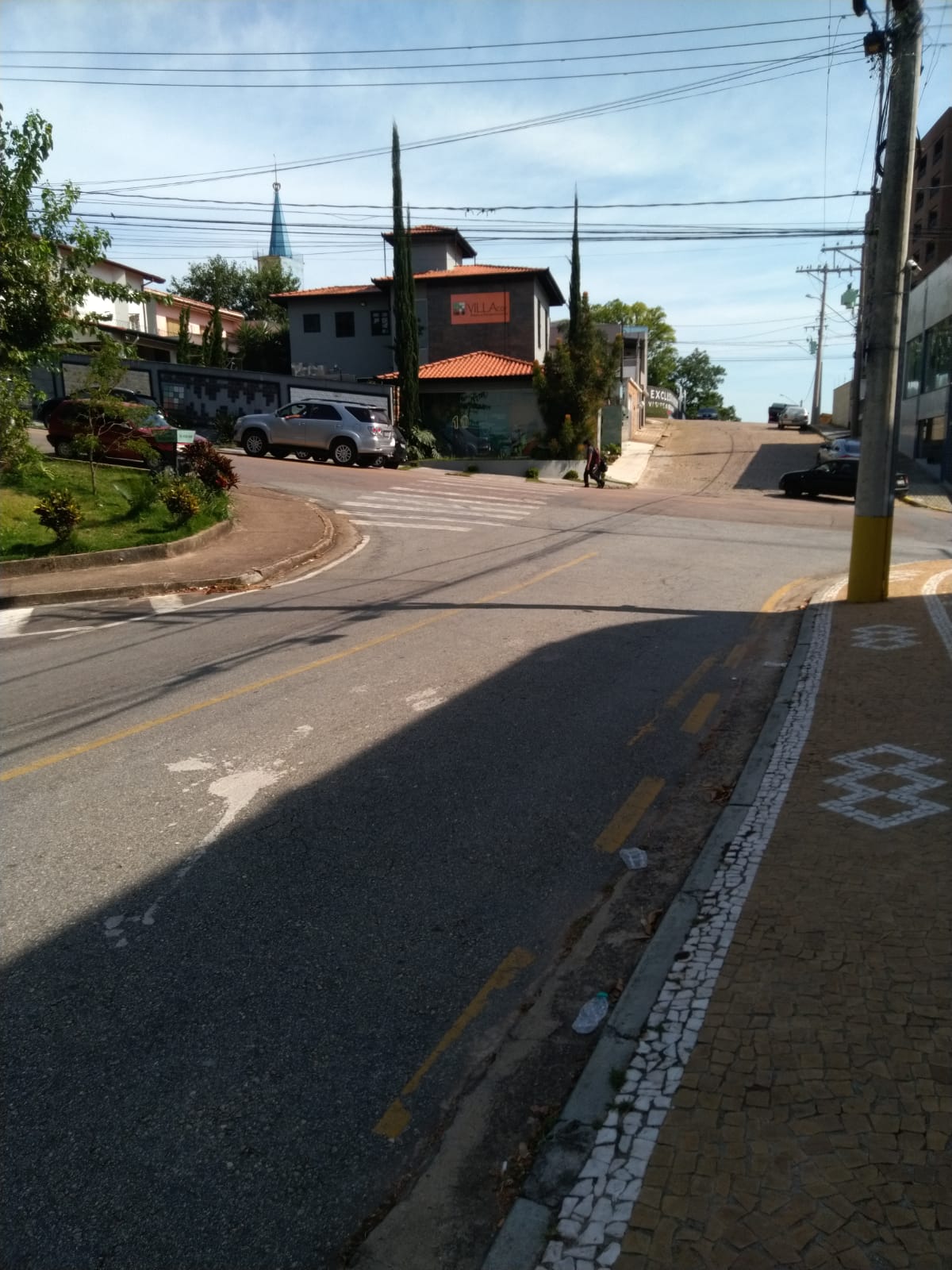 